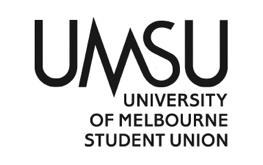   University of Melbourne Student UnionMeeting of the Disabilities CommitteeAgendaWednesday April 5, 3pmMeeting 6(23)Location: Zoomhttps://unimelb.zoom.us/j/88499616798?pwd=eHYzSStKWURLdmNJNDJ4TWNRaHhCdz09Password: 1234Meeting opened atProcedural MattersElection of ChairAcknowledgement of Indigenous CustodiansAttendanceApologies: Jessie XueProxiesMembership:1.6.1 Jaryd Clifford Leave UpdateJaryd plans to take leave April 7 to July 7 to prepare for the World Para Athletics Championships. Adoption of Agenda	Confirmation of Previous Minutes		Conflicts of Interest DeclarationMatters Arising from the MinutesCorrespondence Office Bearer ReportsNo ReportOther ReportsOperational Business (Motions on Notice)Motion to reimburse Jaryd Clifford $753.20 for out-of-pocket spending in relation to the Disabilities Collective. Week 1: $230 from Roll’d. Week 2: $83.60 from Spud Bar. Week 3: $142 from Sushi Hub. Week 4: $180 from Sam’s Biryani. Week 5: $117.60 from Roll’d. Motion to pass $500 from Workshops budget line for the BIPOC Mental Health Workshop Workshop being run by the People of Colour Department. General Business (Motions on Notice)Adam Whitehead update on Constitutional Working Group and Student PrecinctPublicationOther Business (Motions without Notice)Next MeetingWednesday in Week 8, 3pm. Close